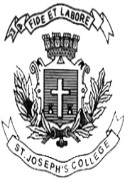 ST. JOSEPH’S COLLEGE (AUTONOMOUS), BANGALORE – 27VI SEMESTER CPE: END-SEMESTER EXAMINATION: APRIL 2019CE 6317 – Communicative English –Writing & Producing For Multimedia Time- 21/2 hrs                                                                                     Max Marks- 70Instructions:This paper is for students of VI semester CPE who have opted for the Writing and Producing for Media elective.The paper has THREE SECTIONS and TWO printed pages.You are allowed to use a dictionary.Don’t exceed the word limit.Examine the given infographics and answer the questions below.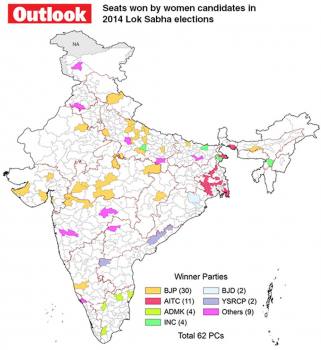 Figure 1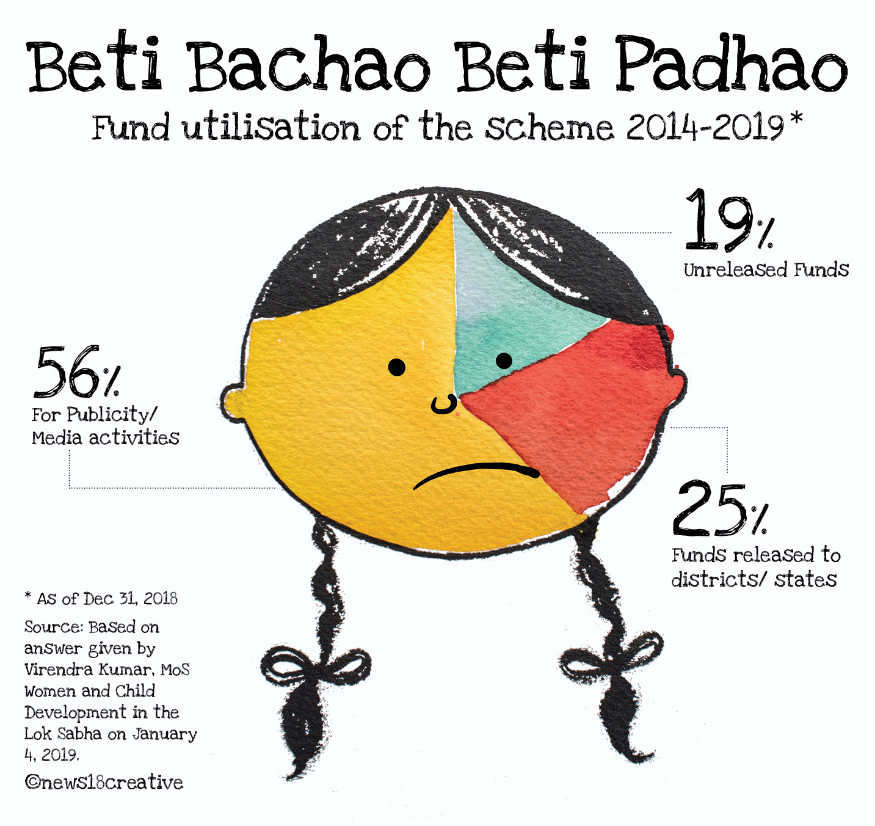 Figure 2     Answer the following questions in 150 words each.          (2x15=30) Write a short article using the information provided in the 2 images. Give it an apt headline.If you were making a series of such images for the upcoming elections, what would the other images show? Draw at least one other image. Give it a caption.You are making a video to raise funds for Meta 2020. Write a pitch in 200 words explaining what you’d like to focus on in the video, who it would target, and what you would NOT do.                                                           (20 marks)Answer the following questions in 100 words each.                   (2x10=20)  What are some of the problems you encountered while making podcasts? What suggestions would you give to someone making a podcast for the first time?Write about an unexpected learning experience from your Communicative English classes in the last three years. Draw an illustration to accompany your account.                                             *****